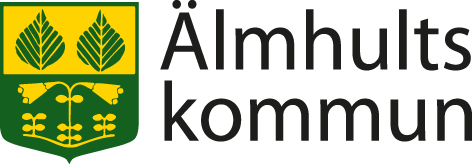 Hej alla vårdnadshavare!Nya läsåret är igång och alla klasser börjar komma in i sina skolrutiner efter ett långt och skönt sommarlov. Verksamheten flyter på som tidigare med endast ett par personalförändringar, nya medarbetare är Maria Jacobsen i Liatorp och Johan Päivärinta i Diö. Några klasser har också fått nya kompisar då vi haft en del inflyttningar både till Liatorp och Diö, välkomna till oss!Tyvärr har vi en del neddragningar i kommunen och ni har fått information från förvaltningen angående skolbibliotekarierna. Eleverna kan inte längre låna hem böcker från biblioteket under skoltid så vi får istället uppmana er till att besöka och låna böcker då filialbiblioteken i Diö och Liatorp har öppet (Liatorp tisdagar 16-18 udda veckor, torsdagar 14-16 jämna veckor, Diö tisdagar 15-18 jämna veckor).Vi fortsätter att följa Folkhälsomyndighetens riktlinjer angående Covid 19 så håll gärna extra koll på kommunens hemsida samt att ni vid förändringar får information från skolan. Vi kommer att skjuta på höstens föräldramöten och försöker istället att informera er digitalt om vad som händer och sker i skolan. Vi hjälps åt och gör vad vi kan för att förhindra smittspridningen, har ni funderingar så bara hör av er till mig eller ta kontakt med någon personal på skolan. Kommunens skolor arbetar med IST lärande som är ett digitalt system och där ni som vårdnadshavare får bättre möjligheter att följa ert barns lärande genom skolåren. Pedagogerna har under föregående läsår arbetat i systemet men nu kopplas även ni vårdnadshavare på.                                Information om hur ni går till väga finner ni i medskickad länk. Nu ser vi fram emot ett fint läsår tillsammans, hälsningar Lena